           UNIVERSITE AUBE -NOUVELLE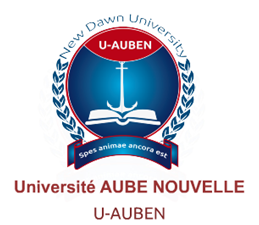 Prof : M.KIENTEGA RAOULIngénieur de conception en managementDes systèmes et réseaux                             TD1 DE SYSTEME DE GESTION D’INFORMATIONExercice1234567 8- interprétez ce schéma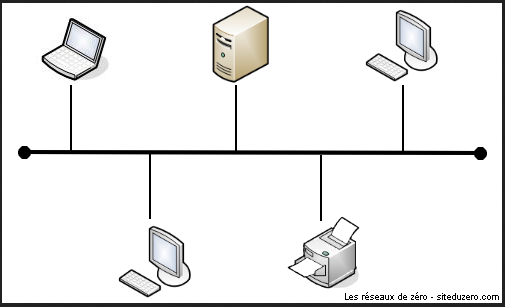 QCM corrigé : Informatique générale (35 Questions)